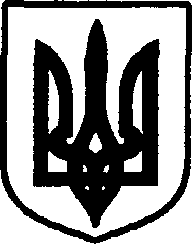 УКРАЇНАДунаєвецька міська  рада VII скликанняР І Ш Е Н Н ЯПершої сесії18 грудня  2015 р.                             Дунаївці	                       № 2-1/2015рПро внесення змін та доповнень до додатку рішення «Про закріплення депутатів Дунаєвецької міської радиVII скликання за округами» №4-1/2015р. від 03.12.2015р. Керуючись пунктом 2 статті 26, статтею 47 Закону України «Про місцеве самоврядування в Україні», міська рада ВИРІШИЛА:Внести зміни до додатку рішення «Про закріплення депутатів Дунаєвецької міської ради VII скликання за округами» №4-1/2015р. від 03.12.2015р., а саме: пункт 34 викласти в новій редакції:Міський голова 									        В. Заяць34.Черпіта Анатолій МиколайовичНачальник відділу з питань з питань майна комунальної власності виконавчого аппарату Дунаєвецької районної радим. Дунаївці вул. Горького, 28а0972058307С.Гута Яцьковецька, с. Ксаверівка, с. Яцківці, с. Млаки, с.Гута Блищанівська